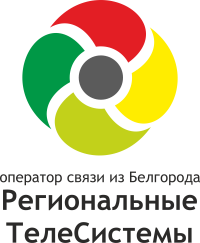 Генеральному директоруООО «Региональные ТелеСистемы»Романенко Д.В.г. Белгород, ул. Костюкова, дом 13 б, офис 4от ________________________________________________________(ФИО абонента)Адрес подключения услуги _____________________________________Номер договора____________________________________Контактный телефон ____________________________________Заявлениео приостановлении оказания услуг связи(Стоимость приостановки составляет - 50 руб. ежемесячно)Прошу приостановить действие договора с «____» _________ 20___г.,                    возобновить действие договора с «____» __________ 20___г.С условиями предоставления, сроками и оплатой данной услуги ознакомлен(на) и согласен(на). Оплату оказанных услуг связи гарантирую.Подпись абонента __________________ Дата «____» ___________ 20___г.Служебные отметки:Заявление принято к исполнению «_____» _______________ 20____г.____________________________________________________________________                                                                                                               (Ф.И.О. и подпись сотрудника ООО «Региональные ТелеСистемы»)---------------------------------------------------------------------------------------------------------------отрывная часть------------------------------------------------------------------------------------------------------------Отрывной талон (экземпляр Абонента)					Номер договора__________________________________Заявление принял _________________________________    _	____________   «______» _______________ 20____г.                                                                (Ф.И.О. и подпись сотрудника ООО «Региональные ТелеСистемы»)